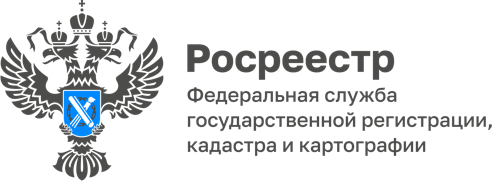 Законодатель установил прямой запрет на сделки с микродолямиС 1 сентября 2022 года площадь жилого помещения, приходящаяся на долю каждого из сособственников, не должна быть менее 6 квадратных метров.«На законодательном уровне установлен запрет на совершение действий с долями в праве собственности на жилое помещение, если в результате таких действий площадь помещения, приходящаяся на долю каждого из сособственников, составит менее 6 квадратных метров на каждого сособственника. Сделки, заключенные с нарушением указанных правил, будут являться ничтожными. Соответствующие изменения внесены в Жилищный кодекс РФ», – проинформировала и.о. начальника отдела правового обеспечения, по контролю (надзору) в сфере саморегулируемых организаций Управления Росреестра по Ярославской области Мария Корнилова.«Обращаем внимание, что данное правило не применяется при возникновении права общей долевой собственности на жилое помещение в силу закона (в том числе при сделках с использованием материнского (семейного) капитала), в том числе в результате наследования по любому из оснований, а также в случаях приватизации жилых помещений. Принятием указанных изменений в Жилищный кодекс РФ законодатель исключил возможность мошеннических действий с долями в жилых помещениях, в то же время защитил права отдельных категорий правообладателей», - сообщила руководитель Управления Елена Галеева.Контакты для СМИ:Анисимова Марина,Пресс-служба Управления Росреестра по Ярославской области+7 (4852) 73 98 54, pr.yarufrs@r76.rosreestr.ruhttps://rosreestr.gov.ru/150999, г. Ярославль, пр-т Толбухина, д. 64а